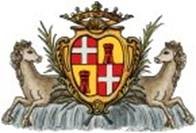 SUSSIDI ECONOMICI L.R. 15/92; L.R. 20/97 e s.m.i.Dichiarazione Sostitutiva Cumulativa(art. 46, 47, 48, 76 del D.P.R. N° 445 del 28 DICEMBRE 2000)Al Comune di SassariSettore Politiche, Servizi e Coesione Sociale  Via Zara, 2 - 07100 SASSARIIl/La Sottoscritto/a	nato/a a	il	/	/	       Codice Fiscaleresidente a	in	recapito telefonico	indirizzo mail	In qualità di: GENITORE	TUTORE	CURATORE	AMMINISTRATORE di SOSTEGNO(Tutore, Curatore o Amministratore di Sostegno come identificato da Decreto del Tribunale)del seguente BENEFICIARIONome e Cognome Beneficiario:			     nato/a a                                 il       /    /                                                                                                         Codice Fiscaleresidente a	in	telefono	Ai  fini  della concessione per l'anno	del sussidio economico di cui all'art. 4 della L.R. n. 20/1997, consapevole delle sanzioni penali nel caso di dichiarazioni non veritiere, di formazione o uso di atti falsi, richiamate dall’art. 76 del D.P.R. 28 dicembre 2000 n. 445DICHIARAChe nell'anno	il REDDITO IMPONIBILE del NUCLEO FAMILIAREdel beneficiario è pari a €.	L'importo ISEE per l'anno in corso è pari a €.	(Solo se in possesso della relativa Certificazione)IL BENEFICIARIO ha percepito le seguenti entrate:Come individuato dall'art. 9 della L.R. n. 15/1992 così come modificato dall'art. 7 della L.R. n. 20/1997nella determinazione del reddito devono essere considerate tutte le entrate comunque conseguite, comprese le erogazioni assistenziali per invalidità civile e i trattamenti pensionistici, escluso l'assegno di accompagnamento.DICHIARA INOLTRE-di non beneficiare, a causa della propria patologia, di altre forme di assistenza economica erogate dallo Stato, dalla regione o da Enti pubblici o Privati;di non usufruire,a causa della propria infermità,del servizio residenziale i cui oneri siano a carico del servizio sanitario regionale o di altro soggetto pubblico.Di essere informato/a ai sensi dicuiall'art.13delD.LgsN.196del30/03/2003 che i dati personali raccolti saranno trattati, anche con strumenti informatici, esclusivamente nell'ambito del procedimento per il quale la presente dichiarazione viene resa.Il/la sottoscritto/a si impegna inoltre a comunicare tempestivamente qualsiasi variazione relativa alle situazioni su indicate che dovessero intervenire successivamente e si assume tutte le responsabilità connesse alla mancata o tardiva comunicazione. SI È COMUNQUE TENUTI, PENA LA SOSPENSIONE DELLE EROGAZIONI MENSILI, a compilare e consegnare il presente modulo almeno una volta entro il 31 maggio di ogni anno agli uffici territoriali competenti.Il Dichiarante (2)Data	reddito annuo imponibile della famiglia di appartenenza di minori, amministrati, interdetti o inabilitati €42.513,74;reddito mensile individuale massimo € 489,62Ai sensi dell’art. 38 del D.P.R. N. 445/2000, la dichiarazione deve essere sottoscritta dall’interessato in presenza del funzionario addetto, ovvero sottoscritta e inviata insieme alla fotocopia, non autenticata, di un documento di identità del dichiarante, all’ufficio competente via fax, tramite incaricato, oppure a mezzo posta.TIPOLOGIAANNO	ANNO	Pensione e/o assegno socialeContributo nell'ambito del programma regionale di contrasto alle povertà estremeAltro (Sia, Reis,Rei ecc.) :TOTALE ENTRATE1